CORE Advanced NZRC Certified. Aims / Purpose  Certificate of Resuscitation and Emergency Care (CORE) Advanced is for advanced rescuers who are expected to manage and supervise resuscitation events. New Zealand Resuscitation Council Certified – 8 hour course. Endorsed by the RNZCGP.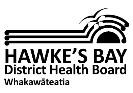 CORE Advanced NZRC Certified. Content Knowledge Assessment:25 multi-choice questions. Cardiac rhythms: VF, VT, asystole, sinus, sinus bradycardia, sinus tachycardia(broad and narrow)Skills Assessment:Adult collapse, child collapse, use of an AED, manual defibrillation, airway management.Contact Person For Booking / Course Access For Booking / Course Access For Enquiries (Organiser) For Enquiries (Organiser) Name Education and Development Education and Development Amy Frechtling and Sharlene Olsen Amy Frechtling and Sharlene Olsen Department Education and Development Education and Development Resuscitation Training Officers  Resuscitation Training Officers  Phone ext 2708 ext 2708 Amy           0272240345 Sharlene   027 2434049 Amy           0272240345 Sharlene   027 2434049 Email education@hbdhb.govt.nz education@hbdhb.govt.nz Amy.Frechtling@hbdhb.govt,nz Sharlene.Olsen@hbdhb.govt.nz  Amy.Frechtling@hbdhb.govt,nz Sharlene.Olsen@hbdhb.govt.nz  Booking method Please contact Education and Development via the above email Please contact Education and Development via the above email Please contact Education and Development via the above email Please contact Education and Development via the above email Food provided Tea, coffee for morning tea Tea, coffee for morning tea Tea, coffee for morning tea Tea, coffee for morning tea Target Audience Health Professional – High Acuity Care Nurses and Medical Staff Health Professional – High Acuity Care Nurses and Medical Staff Health Professional – High Acuity Care Nurses and Medical Staff Health Professional – High Acuity Care Nurses and Medical Staff Course Requirements Course Requirements Course Requirements Course Requirements Course Material  Pre-reading course manual, available from Hastings Hospital library 4 weeks prior to the course date. Pre-reading course manual, available from Hastings Hospital library 4 weeks prior to the course date. Pre-reading course manual, available from Hastings Hospital library 4 weeks prior to the course date. Pre-reading course manual, available from Hastings Hospital library 4 weeks prior to the course date. Course Cost $260.00 GST exclusive $260.00 GST exclusive $260.00 GST exclusive $260.00 GST exclusive Course Details Course Details Course Details Course Details Day Date Venue Venue Time Monday  1 February Clinical Skills Lab Clinical Skills Lab 0800 – 1700 Monday  15 February  Clinical Skills Lab  Clinical Skills Lab  0800 -1700 Monday 1 March  Clinical Skills Lab Clinical Skills Lab 0800 - 1700 Saturday  20th March Clinical Skills Lab  0800 - 1700             Friday  26th March Clinical Skills Lab 0750 - 1700          Thursday  8th  April Clinical Skills Lab 0750 - 1700 Friday  16th April Clinical Skills Lab 0750 - 1700 Monday  3rd May  Clinical Skills Lab 0750 – 1700 Thursday  3rd June  Clinical Skills Lab 0750 – 1700 Monday 5th July Clinical Skills Lab 0750 – 1700 Friday  9th July Clinical Skills Lab 0750 - 1700 Monday 2nd August  Clinical Skills Lab 0750 – 1700 Monday  23 August  Clinical Skills Lab             0750 - 1700           Monday 6th September  Clinical Skills Lab 0750 – 1700 Monday 20th September          Clinical Skills Lab  0750 - 1700 Saturday 25th September Clinical Skills Lab 0750 – 1700 Friday 1st October Clinical Skills Lab 0750 – 1700 Monday 18 October  Clinical Skills Lab  0750 - 1700 Monday  1st November  Clinical Skills Lab 0750 – 1700 Monday  6th December  Clinical Skills Lab 0750 – 1700 